Отделение Пенсионного фонда РФ по Томской области	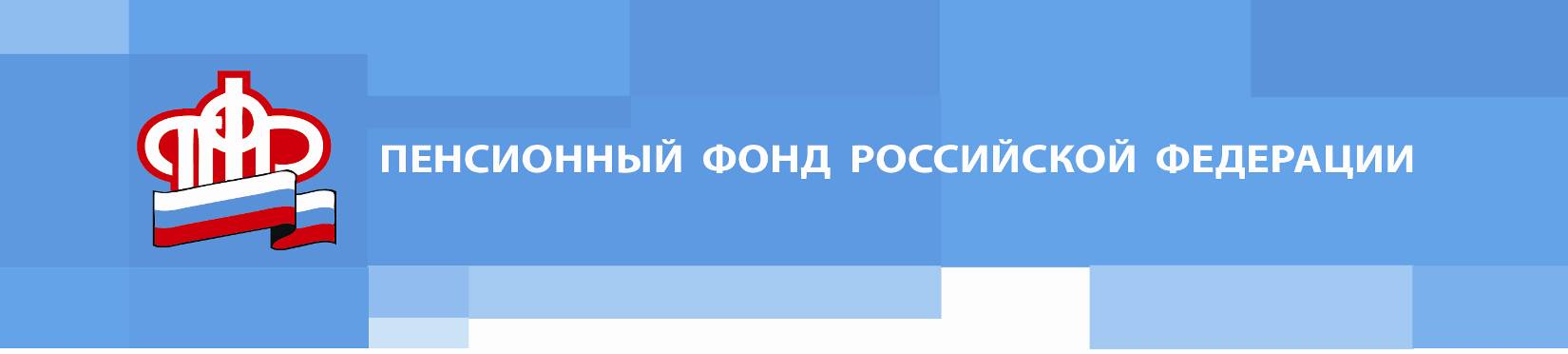 Пресс-релиз от 29 ноября 2022 годаТомичи получили порядка 15 тысяч проактивных услуг с начала годаОколо 15 тыс. услуг в проактивном режиме Отделение ПФР по Томской области предоставил гражданам с начала года. Беззаявительное оформление мер поддержки и пособий реализовано фондом по ряду направлений деятельности, включая пенсии, материнский капитал, социальные выплаты и различные доплаты. С января в беззаявительном порядке фонд оформил более 4 тысяч СНИЛСов новорожденным и свыше 5 тысяч сертификатов на материнский капитал. Оба документа поступили в личный кабинет мамы на портале госуслуг практически сразу после оформления свидетельства о рождении ребенка. Также в проактивном формате назначено: более 1700 пенсий по инвалидности, порядка 60 досрочных пенсий безработным гражданам, и свыше 4 тыс.   ежемесячных денежных выплат инвалидам.   Проактивный формат государственных услуг вводится в соответствии с принципами социального казначейства. Его цель – ускорить процесс назначения мер социальной поддержки и сделать максимально простым и удобным для граждан. Когда не нужно самим подавать заявления, ходить по инстанциям и собирать справки. Система уже сейчас обеспечивает для людей пенсионного возраста удобные условия получения выплат.Перечень проактивных услуг ПФР расширяется, в ближайшей перспективе гражданам станут доступны новые сервисы, которые работают в беззаявительном формате. В частности, подготовлены предложения об автоматическом назначении пенсии по случаю потери кормильца. В аналогичном формате планируется назначать пенсию детям-сиротам, а также повышать пенсии за работу на Севере и в сельском хозяйстве, чтобы надбавка к пенсии устанавливалась сразу после того, как у пенсионера появился соответствующий стаж, без обращения. ________________________________________________Группа по взаимодействию со СМИ Отделения Пенсионного фонда РФ по Томской областиТел.: (3822) 48-55-80; 48-55-91;E-mail: smi @080.pfr.ru